\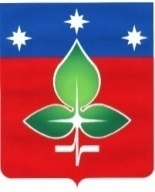 Ревизионная комиссия города Пущино                                 ИНН 5039005761, КПП503901001, ОГРН 1165043053042ул. Строителей, д.18а , г. Пущино, Московская область, 142290Тел. (4967) 73-22-92; Fax: (4967) 73-55-08ЗАКЛЮЧЕНИЕ № 17по результатам финансово-экономической экспертизы проекта постановления Администрации городского округа Пущино «О внесении изменений в муниципальную программу«Развитие и функционирование дорожно-транспортного комплекса» на 2020-2024 годы«07» октября 2020 г.Основание для проведения экспертизы: Настоящее заключение составлено по итогам финансово-экономической экспертизы проекта постановления Администрации городского округа Пущино «О внесении изменений в муниципальную программу «Развитие и функционирование дорожно-транспортного комплекса» на 2020-2024 годы на основании:- пункта 2 статьи 157 «Бюджетные полномочия органов государственного (муниципального) финансового контроля» Бюджетного кодекса Российской Федерации;- подпункта 7 пункта 2 статьи 9 «Основные полномочия контрольно-счетных органов» Федерального закона Российской Федерации от 07.02.2011 № 6-ФЗ «Об общих принципах организации и деятельности контрольно-счетных органов субъектов Российской Федерации и муниципальных образований»;- подпункта 3 пункта 4.9 статьи 4 Положения о Ревизионной комиссии города Пущино, утвержденного Решением Совета депутатов города от 19 февраля 2015 г. N 68/13 (с изменениями и дополнениями);- пункта 4 раздела IV Порядка формирования и реализации муниципальных программ городского округа Пущино Московской области, утвержденного Постановлением Администрации городского округа Пущино от 08.11.2016 № 515-п (с изменениями и дополнениями).	1. Цель экспертизы: выявление факторов риска при формировании средств бюджета, создающих условия для последующего неправомерного и (или) неэффективного использования средств бюджета, анализ достоверности оценки объема расходных обязательств, оценка правомерности и обоснованности структуры расходных обязательств муниципальной программы «Развитие и функционирование дорожно-транспортного комплекса» на 2020-2024 годы (далее – проект Программы).2. Предмет экспертизы: проект Программы, материалы и документы финансово-экономических обоснований указанного проекта в части, касающейся расходных обязательств городского округа Пущино.3. Правовую основу финансово-экономической экспертизы проекта Программы составляют следующие правовые акты: Бюджетный кодекс Российской Федерации, Федеральный закон от 06.10.2003 № 131-ФЗ «Об общих принципах организации местного самоуправления в Российской Федерации, постановление Администрации городского округа  Пущино от 25.11.2019 №492-п «Об утверждении перечня муниципальных программ городского округа Пущино», Распоряжение  председателя Ревизионной комиссии города Пущино от 25 декабря 2017 года № 09 «Об утверждении Стандарта внешнего муниципального финансового контроля «Финансово-экономическая экспертиза проектов муниципальных программ».В соответствии с Постановлением Администрации города Пущино от 08.11.2016 №515-п «Об утверждении порядка разработки и реализации муниципальных программ городского округа Пущино Московской области» (с изменениями и дополнениями) с проектом Программы представлены следующие документы:Паспорт проекта Программы;Общая характеристика проблемы в сфере дорожно-транспортного комплекса, на решение которой направлена муниципальная программа «Развитие и функционирование дорожно-транспортного комплекса» на 2020-2024 годы;Прогноз развития соответствующей сферы реализации муниципальной программы включая возможные варианты решения проблемы, оценку преимуществ и рисков, возникающих при выборе различных вариантов решения проблемы;Перечень и описание подпрограмм, входящих в состав муниципальной программы «Развитие и функционирование дорожно-транспортного комплекса» на 2020-2024 годы;Обобщенная характеристика основных мероприятий муниципальной программы «Развитие и функционирование дорожно-транспортного комплекса» на 2020-2024 годы;Перечень приоритетных проектов, реализуемых в рамках муниципальной программы «Развитие и функционирование дорожно-транспортного комплекса» на 2020-2024 годы с описанием целей муниципальной программы;Планируемые результаты реализации муниципальной программы «Развитие и функционирование дорожно-транспортного комплекса» на 2020-2024 годы;Методика расчета значений планируемых результатов реализации муниципальной программы «Развитие и функционирование дорожно-транспортного комплекса» на 2020-2024 годы;Порядок взаимодействия ответственного за выполнения мероприятия программы с муниципальным заказчиком муниципальной программы (подпрограммы);Состав, форма и сроки представления отчетности о ходе реализации мероприятий муниципальной программы (подпрограммы);Подпрограммы:- подпрограмма 1 «Пассажирский транспорт общего пользования (паспорт подпрограммы; характеристика проблем, решаемых посредством мероприятий Подпрограммы 1; концептуальные направления реформирования, модернизации, преобразования отдельных сфер социально-экономического развития городского округа Пущино Московской области, реализуемых в рамках Подпрограммы 1; перечень мероприятий);- подпрограмма 2 «Дороги Подмосковья» (паспорт подпрограммы; характеристика проблем, решаемых посредством мероприятий Подпрограммы 2; концептуальные направления реформирования, модернизации, преобразования отдельных сфер социально-экономического развития городского округа Пущино Московской области, реализуемых в рамках Подпрограммы 2; перечень мероприятий);-  подпрограмма 3 «Обеспечивающая подпрограмма» (паспорт подпрограммы; характеристика проблем, решаемых посредством мероприятий Подпрограммы 3; концептуальные направления реформирования, модернизации, преобразования отдельных сфер социально-экономического развития городского округа Пущино Московской области, реализуемых в рамках Подпрограммы 3; перечень мероприятий);Пояснительная записка.4. При проведении экспертизы представленного проекта постановления установлено следующее:4.1.  Внесение изменений в муниципальную программу соответствует п.1 раздела IV постановления Администрации города Пущино от 08.11.2016 № 515-п «Об утверждении Порядка разработки и реализации муниципальных программ городского округа Пущино Московской области» (с изменениями и дополнениями).4.2. С учетом сложившейся экономии после проведения аукционных процедур и необходимости выполнения работ по обращениям граждан в проект муниципальной программы «Развитие и функционирование дорожно-транспортного комплекса» на 2020-2024 годы были внесены изменения.4.3. Объем финансирования приведен в соответствие с Решением Совета депутатов городского округа Пущино №86/19 от 24.09.2020 года «О внесении изменений в решение Совета депутатов городского округа Пущино от 28.11.2019 № 28/06 «О бюджете городского округа Пущино на 2020 год и на плановый период 2021 и 2022 годов». Изменение объемов финансирования программы приведены в Таблице №1.Таблица №14.3.1.) Общий объем финансирования муниципальной программы увеличен на 3,6% или 6403 тыс. рублей и составил 182785 тыс. рублей в связи со следующими изменениями проекта Программы:	- сократилось финансирование на 2054 тыс. рублей из средств бюджета Московской области в Мероприятии 1. Софинансирование работ по капитальному ремонту и ремонту автомобильных дорог общего пользования местного значения Основного мероприятия 2. Ремонт, капитальный ремонт сети автомобильных дорог, мостов и путепроводов местного значения Подпрограммы 2 «Дороги Подмосковья»;	- добавлены средства городского округа Пущино в размере 590 тыс. рублей в Мероприятие 1. Софинансирование работ по капитальному ремонту и ремонту автомобильных дорог общего пользования местного значения Основного мероприятия 2. Ремонт, капитальный ремонт сети автомобильных дорог, мостов и путепроводов местного значения Подпрограммы 2 «Дороги Подмосковья»;	- средства бюджета городского округа Пущино в размере 838 тыс. рублей перенаправлены из Мероприятия 2. Финансирование работ по капитальному ремонту и ремонту автомобильных дорог общего пользования местного значения в Мероприятие 1. Софинансирование работ по капитальному ремонту и ремонту автомобильных дорог общего пользования местного значения Основного мероприятия 2. Ремонт, капитальный ремонт сети автомобильных дорог, мостов и путепроводов местного значения Подпрограммы 2 «Дороги Подмосковья»;	- увеличилось финансирование за счет средств городского округа Пущино в размере 2459 тыс. рублей в Мероприятии 2. Финансирование работ по капитальному ремонту и ремонту автомобильных дорог общего пользования местного значения Основного мероприятия 2. Ремонт, капитальный ремонт сети автомобильных дорог, мостов и путепроводов местного значения Подпрограммы 2 «Дороги Подмосковья»;	- увеличилось финансирование за счет средств городского округа Пущино в размере 2842 тыс. рублей в Мероприятии 5. Дорожная деятельность в отношении автомобильных дорог местного значения в границах городского округа Основного мероприятия 2. Ремонт, капитальный ремонт сети автомобильных дорог, мостов и путепроводов местного значения Подпрограммы 2 «Дороги Подмосковья»;	- увеличилось финансирование за счет средств городского округа Пущино в размере2566 тыс. рублей в Мероприятии 2. Расходы на обеспечение деятельности (оказание услуг) муниципальных учреждений в сфере дорожного хозяйства Основного мероприятия «Создание условий для реализации полномочий органов местного самоуправления» Подпрограммы 3 «Обеспечивающая подпрограмма».	5. Выводы: изменения в муниципальную программу «Развитие и функционирование дорожно-транспортного комплекса» на 2020-2024 годы вносятся в соответствии со ст.179 Бюджетного кодекса РФ. Объем финансирования муниципальной программы, соответствует объемам бюджетных ассигнований, предусмотренных Решением Совета депутатов городского округа Пущино №86/19 от 24.09.2020 года «О внесении изменений в решение Совета депутатов городского округа Пущино от 28.11.2019 № 28/06 «О бюджете городского округа Пущино на 2020 год и на плановый период 2021 и 2022 годов».	По итогам финансово-экономической экспертизы проекта Программы замечания отсутствуют.Председатель                                                                                                         Е.Е. ПрасоловаИсточники финансирования муниципальной программы, в том числе по годам:Расходы (тыс. рублей)Расходы (тыс. рублей)Расходы (тыс. рублей)Расходы (тыс. рублей)Расходы (тыс. рублей)Расходы (тыс. рублей)Источники финансирования муниципальной программы, в том числе по годам:Всего2020 год2021 год2022 год2023 год2024 годМП «Развитие и функционирование дорожно-транспортного комплекса» на 2020-2024 годы.  Всего, в том числе по годам:1763823572529276371273712737127Средства федерального бюджета000000Средства бюджета Московской области69900132538902159151591515915Средства бюджета городского округа1064822247220374212122121221212Внебюджетные источники000000ПРОЕКТ «Развитие и функционирование дорожно-транспортного комплекса» на 2020-2024 годы. Всего, в том числе по годам:1827854212829276371273712737127Средства федерального бюджета000000Средства бюджета Московской области67846111998902159151591515915Средства бюджета городского округа1149393092920374212122121221212Внебюджетные источники000000